Инструктаж на весенние каникулы   Дорогие ребята! Вот и наступила долгожданная пора каникул, когда у вас появилось достаточно времени для отдыха, развлечений, общения с друзьями. Но чтобы не омрачать радость отдыха, не огорчать своих близких, инспектор ОПДН ОУУП и ПДН ОП «Тракторозаводский»  УМВД России по г. Челябинску, напоминает Вам, что и во время каникул не стоит забывать правила личной безопасности.Быть внимательным и осторожным на проезжей части дороги, соблюдать правила дорожного движения.В общественном транспорте быть внимательным и осторожным при посадке и выходе, на остановках.Не разговаривать с посторонними (незнакомыми) людьми. Не реагировать на знаки внимания и приказы незнакомца. Никуда не ходить с посторонними.Не играть в тёмных местах, на свалках, пустырях и в заброшенных зданиях, рядом с дорогой.Всегда сообщать родителям, куда идёшь гулять.Одеваться в соответствии с погодой.Находясь дома, быть внимательным при обращении с острыми, режущими, колющими предметами и электронагревательными приборами; не играть со спичками, зажигалками и т.п.Не ходить вдоль зданий – возможно падение снега и сосулек.Не подходить к водоёмам с тающим льдом. Не кататься на льдинах. . Без сопровождения взрослых и разрешения родителей не ходить к водоемам (рекам, озерам, водохранилищам) и в лес, не уезжать в другой населенный пункт.С пользой проводите свободное время. Больше читайте, повторяйте пройденный материал – ведь вы нынче выпускники начальной школы! Оказывайте посильную помощь своим родителям.__________________________________________________________________________________________________________________________________________________________Памятка для учащихся на весенние  каникулы!
Запрещается: 
- выходить в весенний период на отдаленные водоемы; 
- переправляться через реку в период ледохода; 
- подходить близко к реке в местах затора льда, стоять на обрывистом берегу, подвергающемуся разливу и, следовательно, обвалу; 
- собираться на мостиках, плотинах и запрудах; 
- приближаться к ледяным заторам, отталкивать льдины от берегов, измерять глубину реки или любого водоема, ходить по льдинам и кататься на них (не редко дети используют всевозможные плавающие средства и бесхозные лодки, чтобы покататься по первой воде). 

РОДИТЕЛИ! Не допускайте детей к реке без надзора взрослых, особенно во время ледохода предупредите их об опасности нахождения на льду при вскрытии реки или озера. Помните, что в период паводка, даже при незначительном ледоходе, несчастные случаи чаще всего происходят с детьми. Разъясняйте детям правила поведения в период паводка, запрещайте им шалить у воды, пересекайте лихачество. Не разрешайте кататься на самодельных плотах, досках, бревнах или плавающих льдинах. Оторванная льдина, холодная вода, быстрое течение грозят гибелью. Разъясните детям меры предосторожности в период ледохода и весеннего паводка. 
Школьники! 
Не выходите на лед во время весеннего паводка. 
Не катайтесь на самодельном плотах, досках, бревнах и плавающих льдинах.Не стойте на обрывистых и подмытых берегах - они могут обвалиться. 
Когда вы наблюдаете за ледоходом с моста, набережной причала, нельзя перегибаться через перила и другие ограждения. 
Если вы оказались свидетелем несчастного случая на реке или озере, то не теряйтесь, не убегайте домой, а громко зовите на помощь, взрослые услышат и могут выручить из беды. 
Не подходите близко к ямам, котлованам, канализационным люкам и колодцам. 
Школьники, будьте осторожны во время весеннего паводка и ледохода. 
Не подвергайте свою жизнь опасности! 
Соблюдайте правила поведения на водоемах во время таяния льда, разлива рек и озер. 

Внимание!Ходить по обочине дороги, улицы навстречу движения транспорта.Не перебегайте дорогу перед близко идущим транспортом!Обходить автобус и троллейбус сзади, а трамвай спереди, особенно если вы выехали за пределы родного городка.Услышав шум приближающего транспорта, оглянитесь и пропустите его. Не выходите на дорогу в зонах ограниченной видимости со стороны водителя и пешехода. Не отпускайте от себя детей младшего возраста в местах движения транспорта. Езда на велосипеде по дорогам и улицам допускается с 14 лет на расстоянии 1 -го метра от обочины, а групповая езда в колонну по одному.
И еще!!!Находясь дома, в квартире не открывайте дверь незнакомцам. Задержавшись вне дома, делайте контрольные звонки родителям. Обходите стороной группы подростков особенно в вечернее время. Отказывайтесь от любого приглашения незнакомых сесть в машину и показать, например улицу или дом. Не находитесь на улице позже 22 часов,Не сокращайте путь по пустырям и глухим переулкам в вечернее время.Избегайте случайных знакомствОбходите места оборванных проводов, они могут быть под напряжением.
Берегите себя, ребята! Удачных каникул!!!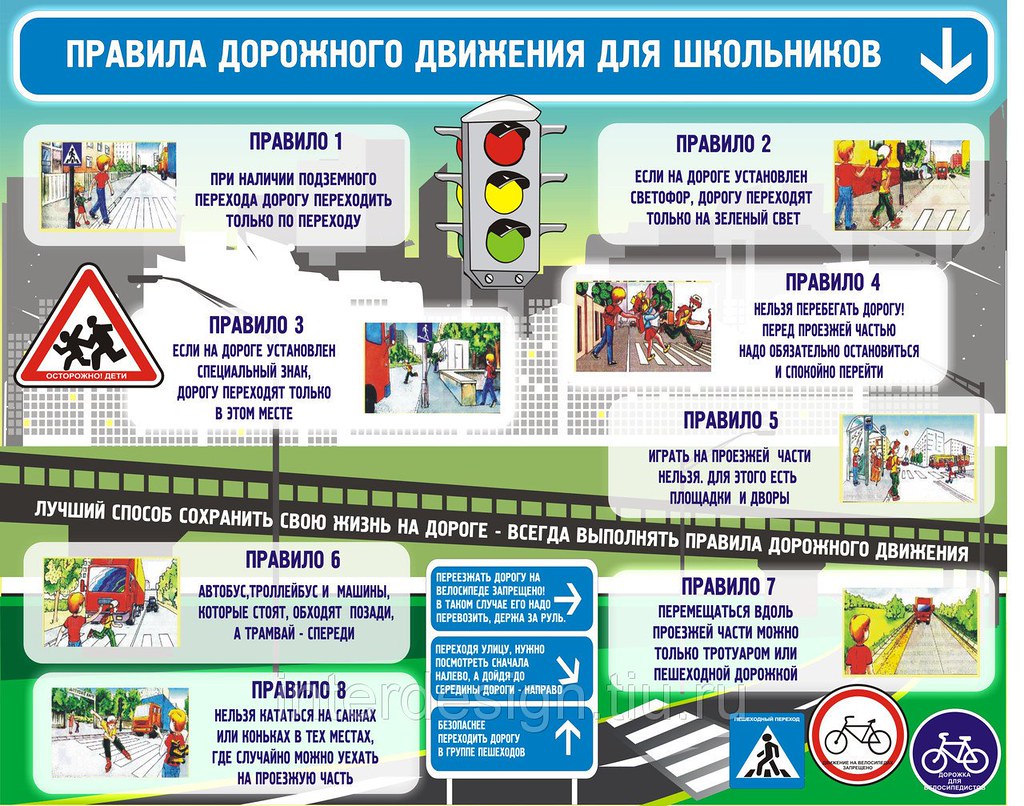 